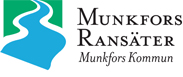 KALLELSEDATUMTjänsteställe/Handläggare/Extra sammanträde: När: Plats: Föredragningslista Varmt välkommen! Med vänlig hälsning Ordförande  